Қысқы демалыс уақытында өткізілген іс –шара есебі 2018-2019 оқу жылы.Қаңтардың 4 ті күні сағат 11 де 8-9 сынып оқушылар аралығында «Әдебиет  әлемінде» атты  сайыс өтті,сайысқа барлық оқушылар қатысты.Оқушылар гүлдер арқылы екі топқа бөлінді.1 топ «Бірлік» 2 топ «Достық»Сайыс 6-кезеңнен құрастырылған,барлық кезеңдегі тапсырмалар орындалдыЖеңіске «Бірлік» тобы  жетті.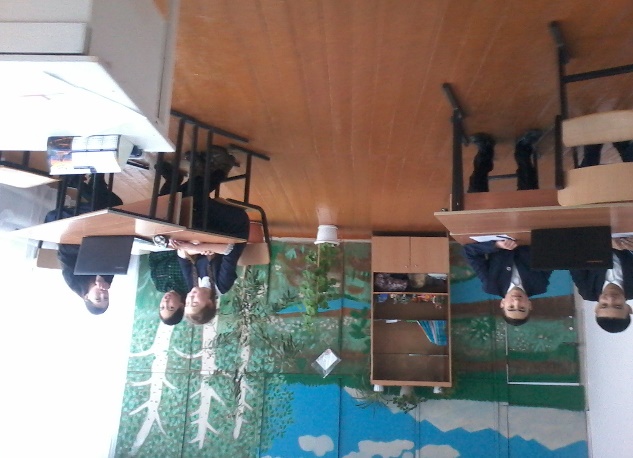 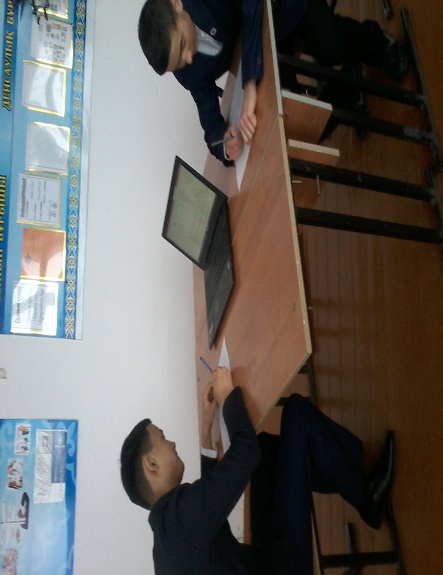 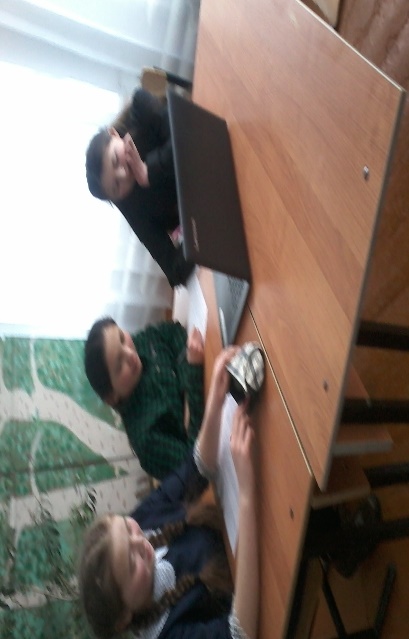 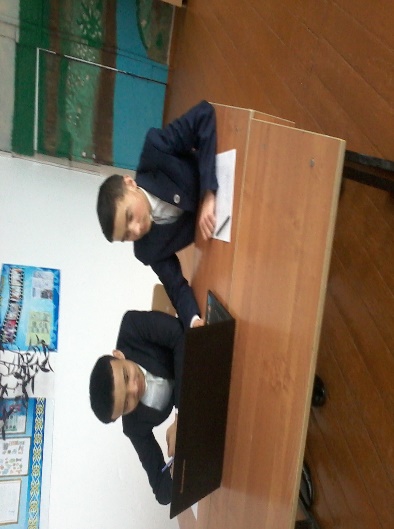 